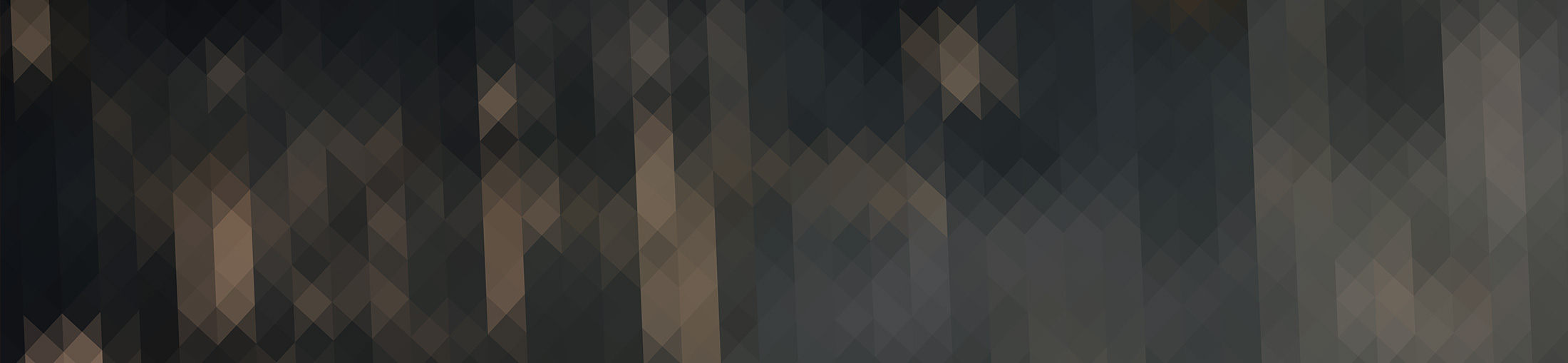 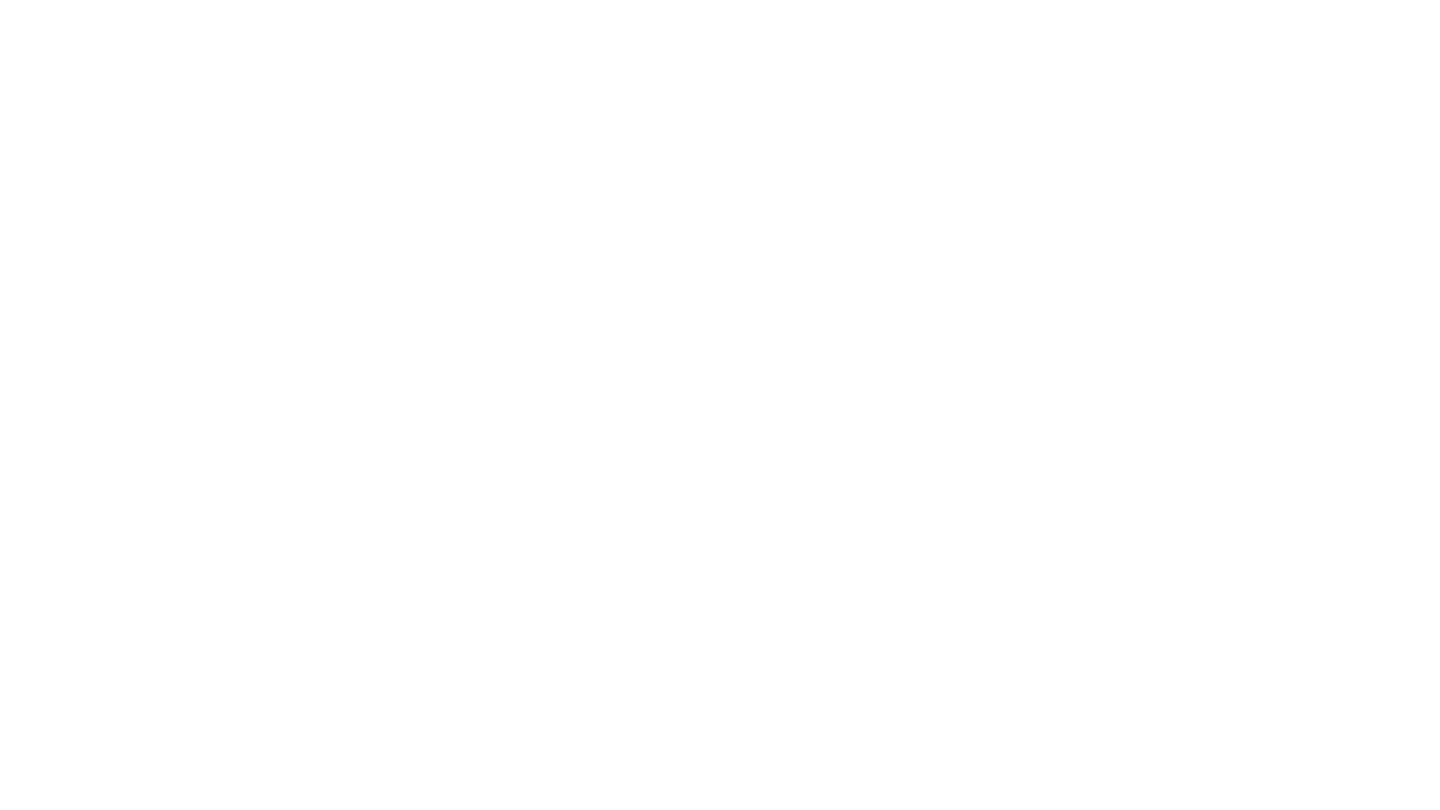 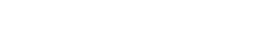 Intro – Review the 3 Parts of the lesson. 										I. AddictionMRI Research 													“Addiction is a brain disease” - Dr. Alan Leshner (Former) Director National Drug InstituteFrom a Biblical perspective 											Cause 					 Effect 						II. How we Become AddictedPhase #1 – Learning the mood swing	A. We learn that certain chemicals product euphoria 								B. We learn about quantity and quality 										C. We learn a key lesson 											* As long as you are going from 		 to 		, you’re not learning 			.Phase #2 – Seeking the mood swingPhase 2 Progress:	A. 															B. 															C. 														* You’re learning 				 works for 				.Phase #3 – Chemical dependance	Phase 3 markers:	A. 															B. 															C. 															D. 															E. 															F. 															G. 															H. 															I. 														* This is the phase where you 	 your 		, 	 and 		 because of your 		.Phase #4 – AddictedPhase #4 markers:	A. 															B. 															C. 															D. 														* Phase #4 perception of 				 is 				.III. Activities and Personality AdaptionsAddicted people change their 				 and their 				.Examples:Paranoia 						 Depression 							Narcissism 						 Intimacy 							Manipulation 						 Risk taking 							Authority						 Morality 							